Reaching Potential: Listening and Speaking Videos Level IVPost Secondary Education Skills: Upper Intermediate English(cc) Anderson, McLeod, Moore, & Scott, & The University of British Columbia’s Okanagan School of Education 2021This work is licensed under a Creative Commons Attribution-Non-commercial-ShareAlike 4.0 International License.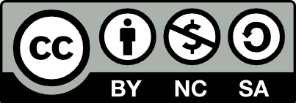 Under the terms of the license, you are free to: Share—copy and redistribute the material in any medium or format Adapt—remix, transform, and build upon the material The licensor cannot revoke these freedoms as long as you follow the license terms.Under the following terms: Attribution — You must give appropriate credit, provide a link to the license, and indicate if changes were made. You may do so in any reasonable manner, but not in any way that suggests the licensor endorses you or your use. NonCommercial — You may not use the material for commercial purposes. ShareAlike — If you remix, transform, or build upon the material, you must distribute your contributions under the same license as the original.Director, EAL Programs: 			Scott Roy DouglasProgram Coordinator, EAP Programs: 	Amber McLeodDesign: 					Ronan Scott and Amber McLeodWriters:	Amber McLeod, Don Anderson, Nicole Moore, & Ronan ScottThis project was funded, in part, by the UBC Okanagan Open education Resources Grant Program.  Published by: English as an Additional Language ProgramsOkanagan School of Education, University of British Columbia1137 Alumni AvenueKelowna, British Columbia V1V 1V7Discuss the following questions with a classmate or in small groups. You can look up answers if you don’t know.Before you watch the educational video, review the key words below. Write a definition and example sentence for at least six of the words. Share your answers with a classmate or in small groups.The educational video for this unit is based on Indigenous World Winery (IWW). IWW is based in the Okanagan Valley in British Columbia. Before watching the video, look up some answers for the questions below. When you have finished, share your answers with a classmate or in small groups. Read the following questions before you watch the video. Then watch the video and take notes on the next page. When you have finished, answer the questions. 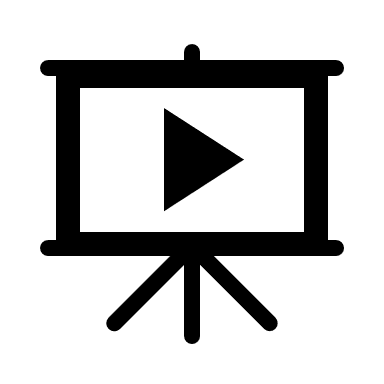 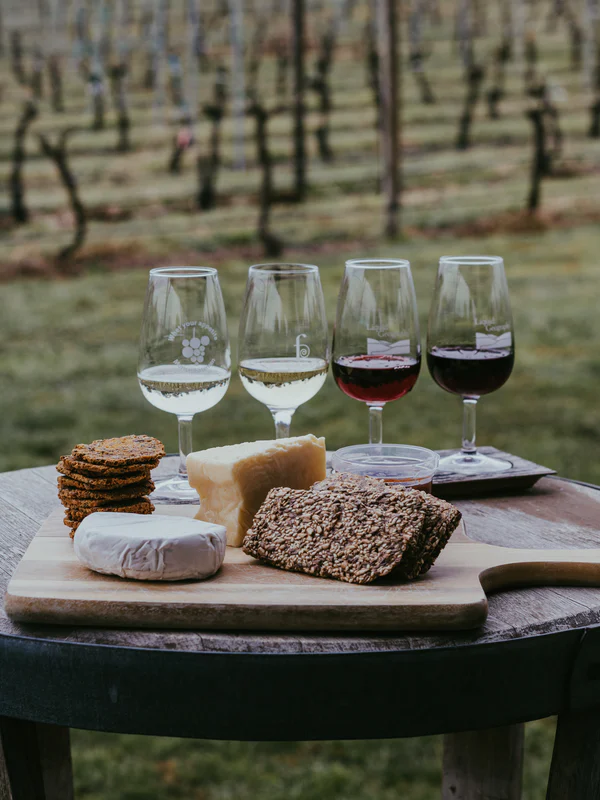 Read and answer the following questions on pages 10 and 11. Share your answers with a classmate or in small groups. Discuss the following questions with a classmate or in small groups.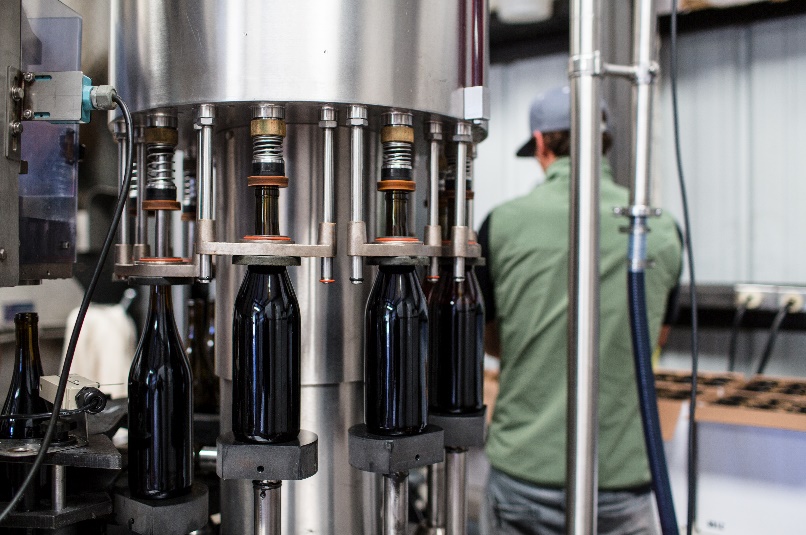 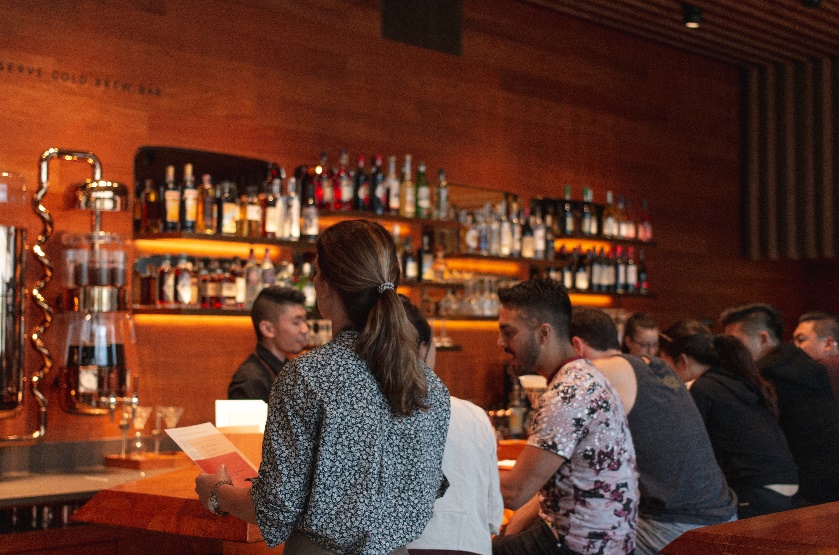 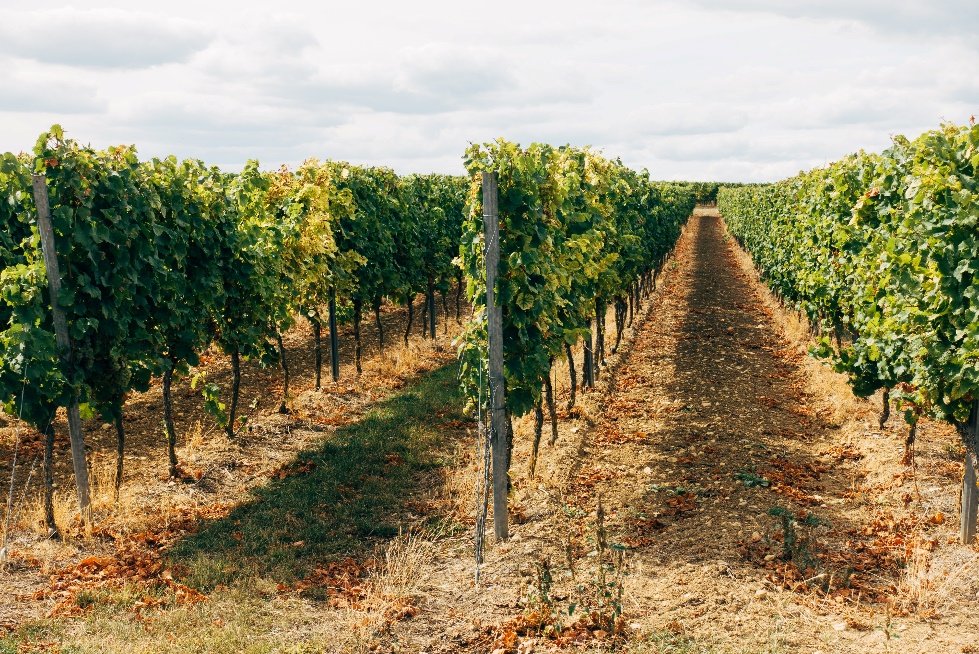 Choose one of the following reflection activities to complete with a classmate or in small groups.Cover Page: Photo by Jim Harris on UnsplashPage 8: Photo by Chelsea Pridham on UnsplashPage 5 from top down: Vindemia Winery on Unsplash ; natasha t on Unsplash; Markus Winkler on Unsplash